5DÉPARTEMENT DU RHÔNE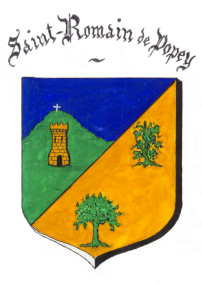 Communauté de L’OUEST RHODANIEN		            Commune de SAINT ROMAIN DE POPEY                          		Conseil Municipal du Mardi 10 Janvier 2023Liste des délibérations :Délibération n° 01-01-2023Attribution d’une subvention à la Toile des Gônes pour l’année 2022 – Approuvée à l’unanimitéDélibération n° 02-01-2023Désaffectation et déclassement d’un bien (bâtiment) du domaine public communal : ancien local voirie « 40 Route de la Gare ». - Approuvée à l’unanimitéDélibération n° 03-01-2023Désaffectation et déclassement d’un bien (voirie) du domaine public communal « Route du Chillon ». Approuvée à l’unanimitéAffichée le 17 Janvier 2023 pour 2 mois